ФотоотчетАвтоклуба МКУК «УКИД» МО ШАХТЕРСКОЕЗа 15.03.2019г. 15 марта 2019г. В МКОУ ООШ № 25, с.Ивановка, была проведена игровая программа «Милашки-очаровашки», посвященная 8 Марта. Учащиеся с удовольствием принимали участие во всех конкурсах программы. Не только девочки, но и мальчики, справлялись с поставленными задачами: пеленали кукол, составляли букеты, занимались стиркой… В общем показали себя милыми, очаровательными ребятами. 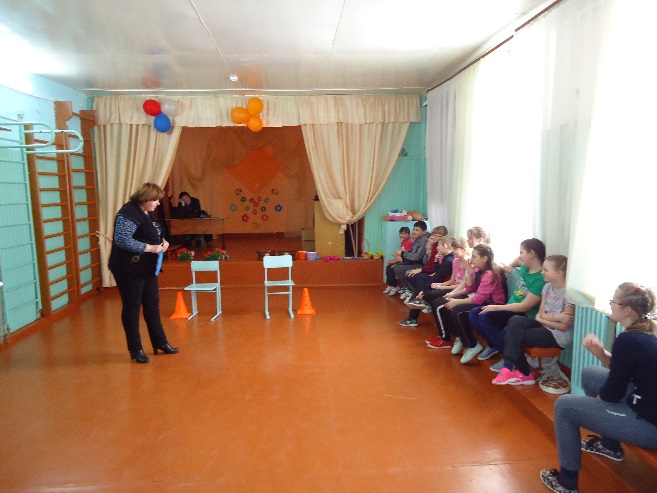 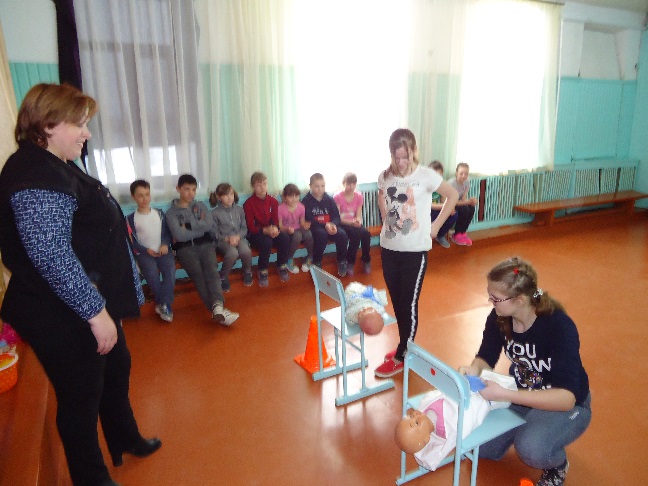 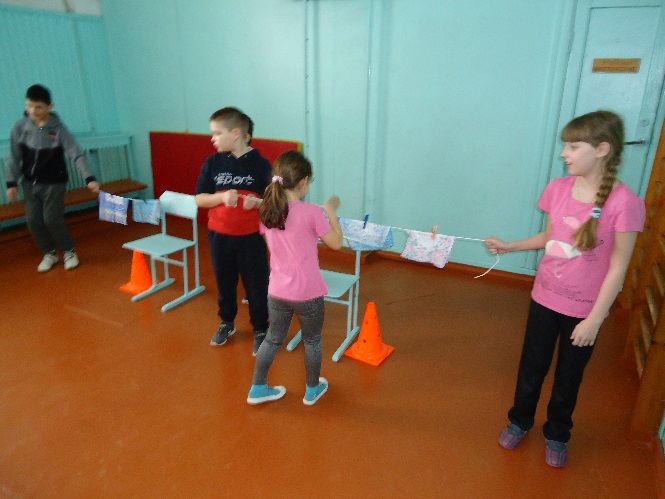 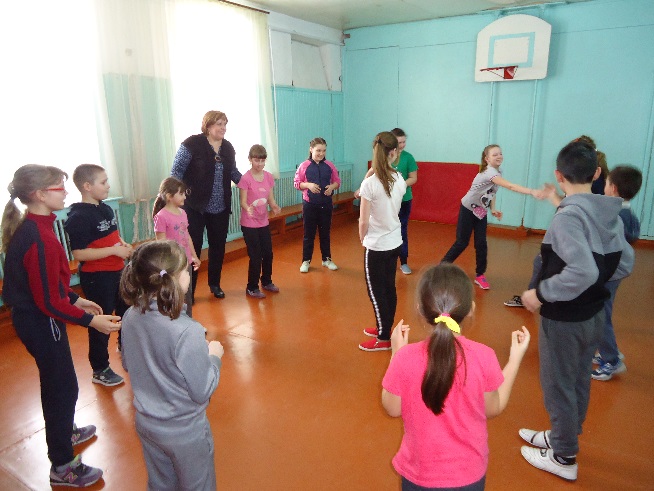 